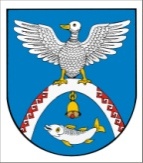 Пятьдесят вторая сессия                                                    № 371 седьмого созыва                  			     	                21 февраля 2024 года   Об обращении в Государственную счетную палату 
Республики Марий ЭлВ соответствии с Законом Республики Марий Эл от 30 декабря 
2019 г. № 67-З «О внесении изменений в Закон Республики Марий Эл 
«О Государственной счетной палате Республики Марий Эл», Уставом Новоторъяльского муниципального района Республики Марий Эл 
и пунктом 6 статьи 16 Положения о бюджетном процессе в Новоторъяльском муниципальном районе Республики Марий Эл, утвержденного решением Собрания депутатов Новоторъяльского муниципального района Республики Марий Эл от 25 декабря 2019 г. № 29Собрание депутатов Новоторъяльского  муниципального районаРеспублики Марий ЭлРЕШИЛО:1. Обратиться в Государственную счетную палату Республики 
Марий Эл с предложением о заключении соглашения Собранием депутатов Новоторъяльского муниципального района Республики Марий Эл 
с Государственной счетной палатой Республики Марий Эл о передаче полномочий по осуществлению внешнего муниципального финансового контроля по внешней проверке годового отчета об исполнении бюджета Новоторъяльского муниципального района Республики Марий Эл                                  с очередного финансового года на неопределенный срок. 2. Настоящее решение вступает в силу после его обнародования.3. Настоящее решение обнародовать на информационном стенде Собрания депутатов Новоторъяльского муниципального района Республики Марий Эл в установленном порядке и разместить в информационно-телекоммуникационной сети «Интернет» официальный интернет-портал Республики Марий Эл (адрес доступа: https://mari-el.gov.ru/municipality/toryal/). 4. Контроль за исполнением настоящего решения возложить 
на постоянную комиссию по экономическим вопросам, бюджету, налогам 
и собственности.Глава Новоторъяльского муниципального района 					            Е.В. Небогатиков    РОССИЙ ФЕДЕРАЦИЙМАРИЙ ЭЛ РЕСПУБЛИКАМАРИЙ ЭЛ РЕСПУБЛИКЫН 
У ТОРЪЯЛ  МУНИЦИПАЛ  РАЙОНЫНДЕПУТАТ-ВЛАК  ПОГЫНЖО ПУНЧАЛРОССИЙСКАЯ ФЕДЕРАЦИЯ РЕСПУБЛИКА МАРИЙ ЭЛСОБРАНИЕ ДЕПУТАТОВ НОВОТОРЪЯЛЬСКОГО МУНИЦИПАЛЬНОГО РАЙОНА РЕСПУБЛИКИ МАРИЙ ЭЛРЕШЕНИЕ